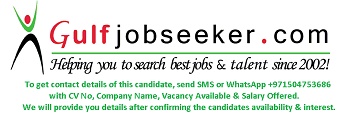     Gulfjobseeker.com CV No: 1518150